_l_ sottoscritt_ insegnante:Con riferimento al progetto:    □  Infanzia		□  Primaria		□ Secondaria I GradoD I C H I A R Adi aver realizzato le attività previste in qualità di:Laterza, _____________________									Firma							_____________________________________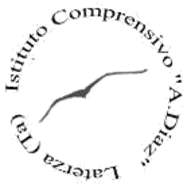 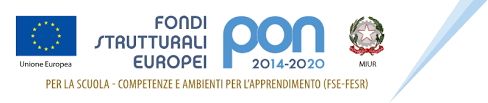 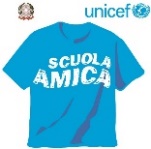 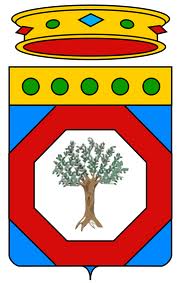 Ministero dell’Istruzione, dell’Università e della RicercaIstituto Comprensivo StataleScuola: Infanzia – Primaria- Secondaria I grado Diaz - Laterza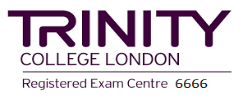 Ministero dell’Istruzione, dell’Università e della RicercaIstituto Comprensivo StataleScuola: Infanzia – Primaria- Secondaria I grado Diaz - Laterza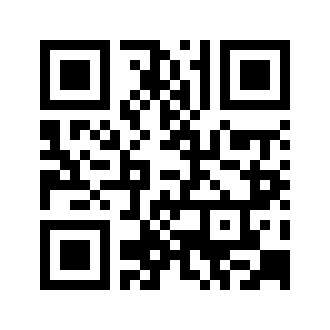 Via Roma, 59  -  74014 -  LATERZA (TA) - Tel. 099/8216127 –  Cod. Mecc.: TAIC84300A - C.F: 90214500739 - Sito web: www.icdiazlaterza.edu.it – Email: taic84300a@istruzione.it  –  Pec: taic84300a@pec.istruzione.it Via Roma, 59  -  74014 -  LATERZA (TA) - Tel. 099/8216127 –  Cod. Mecc.: TAIC84300A - C.F: 90214500739 - Sito web: www.icdiazlaterza.edu.it – Email: taic84300a@istruzione.it  –  Pec: taic84300a@pec.istruzione.it Via Roma, 59  -  74014 -  LATERZA (TA) - Tel. 099/8216127 –  Cod. Mecc.: TAIC84300A - C.F: 90214500739 - Sito web: www.icdiazlaterza.edu.it – Email: taic84300a@istruzione.it  –  Pec: taic84300a@pec.istruzione.it RELAZIONE FINALE ATTIVITÀ  PROGETTUALES. ________________RELAZIONE FINALE ATTIVITÀ  PROGETTUALES. ________________RELAZIONE FINALE ATTIVITÀ  PROGETTUALES. ________________RELAZIONE FINALE ATTIVITÀ  PROGETTUALES. ________________RELAZIONE FINALE ATTIVITÀ  PROGETTUALES. ________________CognomeNomeClassi□  responsabile del progetto□  insegnante coinvolto nel progettoN. _____ ore funzionali  N. _____ ore aggiuntivePeriodo di realizzazioneClassi e alunni partecipantiEventuale partecipazione di esperti esternie/o personale ATAObiettivi raggiuntiBeni e servizi utilizzatiAnnotazioniPunti di forzaPunti di debolezza